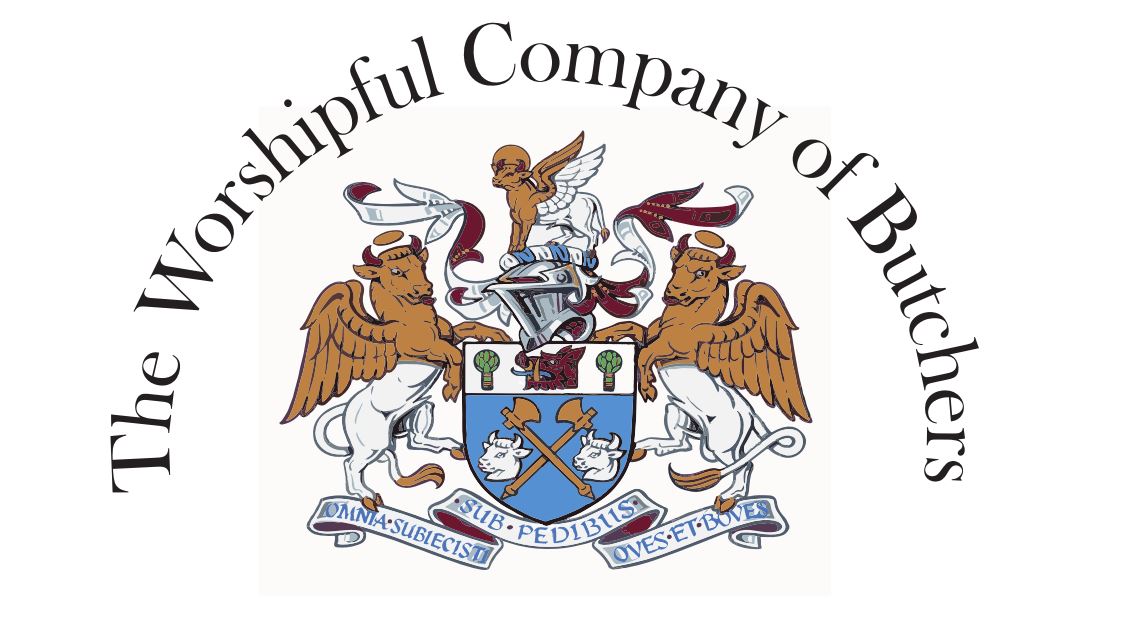 Charity Golf Day  Essendon Golf CourseEssendon Country Club, Bedwell Park, Essendon, Hatfield, Hertfordshire AL96HNThursday 11th June 2020I would like to reserve the following places at £130 per person or £500.00 a team:I would like to donate a gift for the auction: ___________________(Please specify) I would like to donate a prize for the golf day__________________(Please specify)I would like to sponsor a hole for the golf day__________________(Please specify)Payment to Worshipful Company of Butchers:Reference; Golf DaySort Code : 30 - 99 - 52 Account Number : 0 0 0 5 4 5 1 1If faxing (F: 0207 329 0212) your reservation – cheque for £__________________ will follow by post. Please return this form to: Alan Bird, Email - alan@twocountiesfoods.co.uk or by post to Two Counties Foods Ltd, 2/4 East Building, Central Market, London EC1A 9PQPlaces will be allocated on a first come first served basis. The closing date is 24th April 2020.NameCompanyContact details(Email & Tel No)Handicap